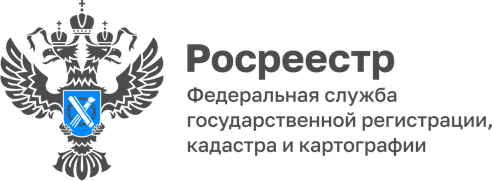 2201.2022Пресс-служба УправленияРосреестра по Приморскому краю+7 (423) 245-49-23, доб. 108525press_rosreestr@mail.ru690091, Владивосток, ул. Посьетская, д. 48В Приморье подведены итоги по внесению в ЕГРН данных о границах территориальных зон в 2023 годуВ настоящее время в крае внесены сведения о границах 1144 территориальные зоны, что составляет 90,17 % от общего количества.  Управлением Росреестра по Приморскому краю совместно с филиалом ППК «Роскадастр» по Приморскому краю в тесном взаимодействии с Правительством Приморского края и органами местного самоуправления на постоянной основе ведется активная работа по реализации государственной программы «Национальная система пространственных данных». На сегодняшний день границы всех 74 муниципальных образований в Приморском крае установлены, сведения о них в полном объеме внесены в Единый государственный реестр недвижимости. Кроме этого, в связи с проводимой в Приморском крае реформой, которая предусматривает объединение поселений, входящих в состав некоторых муниципальных районов Приморского края во вновь образованное муниципальное образование были внесены изменения в отношении границ 6 муниципальных округов.Также в ЕГРН внесено В ЕГРН внесено 348 зон затопления и 795 зон подтопления, что составляет 100%. Данные зоны установлены для 278 населенных пунктов. Такие зоны уже отражены на публичной кадастровой карте. Напомним, что территориальные зоны — это зоны, для которых в правилах землепользования и застройки определены границы и установлены градостроительные регламенты. Для каждой территориальной зоны градостроительные регламенты определяют параметры строительства и реконструкции объектов, определенные виды разрешенного использования земельных участков, объектов капитального строительства. Неточности в описании границ территориальных зон, несоответствие типов разрешенного использования земельных участков существенно замедляют темпы развития градостроительства.О РосреестреФедеральная служба государственной регистрации, кадастра и картографии (Росреестр) является федеральным органом исполнительной власти, осуществляющим функции по государственной регистрации прав на недвижимое имущество и сделок с ним, по оказанию государственных услуг в сфере ведения государственного кадастра недвижимости, проведению государственного кадастрового учета недвижимого имущества, землеустройства, государственного мониторинга земель, навигационного обеспечения транспортного комплекса, а также функции по государственной кадастровой оценке, федеральному государственному надзору в области геодезии и картографии, государственному земельному надзору, надзору за деятельностью саморегулируемых организаций оценщиков, контролю деятельности саморегулируемых организаций арбитражных управляющих. Подведомственными учреждениями Росреестра являются ППК «Роскадастр» и ФГБУ «Центр геодезии, картографии и ИПД». 